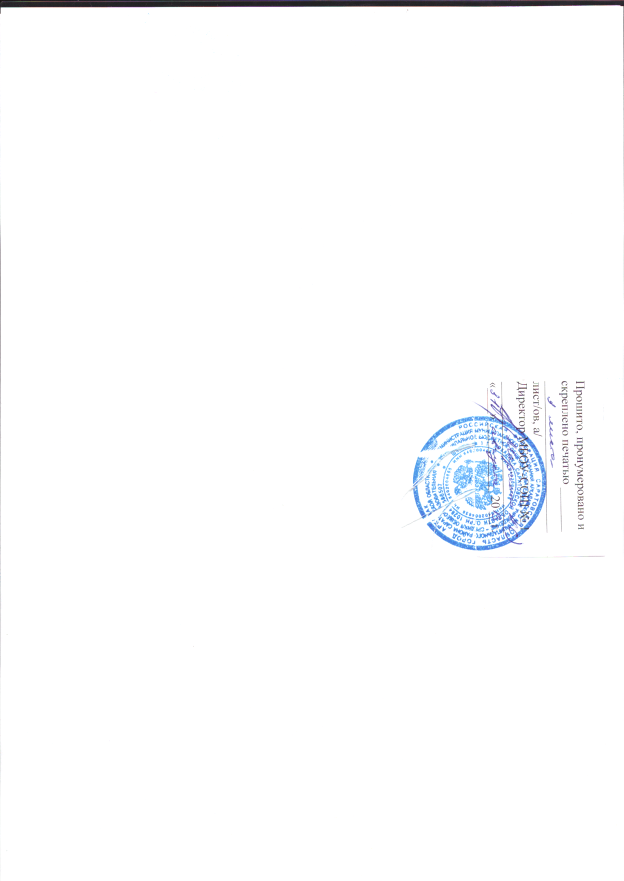 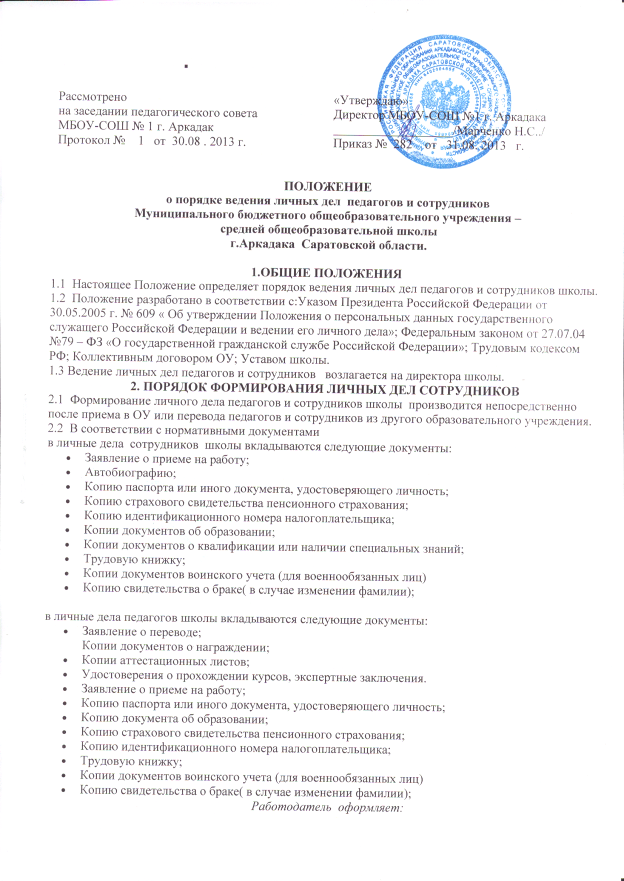 трудовой договор в двух экземплярах; приказ о приеме на работу (о перемещении на другие должности); личную карточку №Т-2; должностную инструкцию;Работодатель знакомит:Уставом школы; С должностной инструкцией;  Проводит вводный инструктаж, инструктаж по охране труда, инструктаж по противопожарной безопасности.2.3 .Обязательной является внутренняя опись документов, имеющихся в личном деле.  3.  ПОРЯДОК ВЕДЕНИЯ ЛИЧНЫХ ДЕЛ ПЕДАГОГОВ И СОТРУДНИКОВ 3.1 Личное дело педагогов  и сотрудников  школы  ведется в течение всего периода работы каждого педагога и  сотрудника.3.2 Ведение личного дела предусматривает:Помещение документов, подлежащих хранению в  составе личных дел, в хронологическом порядке:- Заявление;- Личный листок по учету кадров;- Дополнение к личному листку по учету кадров;- Личная карточка;- Копии документов об образовании;- Копия приказа о приеме на работу;- Документы о повышении квалификационного уровня: аттестационный лист, удостоверение о прохождении курсов, экспертное заключение;- Копии документов о награждении, поощрении;Ксерокопии: - паспорта (страницы с персональными данными о месте регистрации);                                   - военный билет (для военнообязанных лиц);                                          - свидетельство о браке, расторжении  брака (если такой имеется);                                          - страхового свидетельства;                                          - ИННЕжегодную проверку состояния личного дела педагогов и сотрудников школы на предмет сохранности включенных в него документов и своевременное заполнение.Трудовые книжки, медицинские книжки хранятся отдельно в сейфе директора школы.Должностные инструкции хранятся в отдельной папке ОУ.4.ПОРЯДОК УЧЕТА И ХРАНЕНИЯ ЛИЧНЫХ ДЕЛ ПЕДАГОГОВ И СОТРУДНИКОВ ШКОЛЫ.4.1 Хранение и учет личных дел педагогов  и сотрудников школы организуются с целью быстрого  и безошибочного поиска личных дел, обеспечения их сохранности, а также обеспечения конфиденциальности сведений, содержащихся в документах личных дел, от несанкционированного доступа:Трудовые книжки, медицинские книжки хранятся отдельно в сейфе директора школы.Должностные инструкции хранятся в отдельной папке ОУ.Личные дела  сотрудников хранятся в сейфе школы.Доступ к личным делам педагогов и сотрудников школы  имеют только  директор школы, секретарь школы. Систематизация личных дел педагогов и сотрудников школы производится в алфавитном порядке. Личные дела педагогов и сотрудников школы, имеющих государственные звания, премии, награды, ученые степени и звания, хранятся   75 лет с года увольнения работника. 5.ПОРЯДОК ВЫДАЧИ ЛИЧНЫХ ДЕЛ ВО ВРЕМЕННОЕ ПОЛЬЗОВАНИЕ5.1 Выдача личных дел (отдельных документов в составе личного дела) во временное пользование  производится с разрешения директора школы.  Время работы ограничивается пределами одного рабочего дня. В конце рабочего дня секретарь обязана  убедиться в том, что все личные дела, выданные во временное пользование, возвращены на место хранения и есть ли необходимость для принятия мер к их возвращению или розыску.6. ОТВЕТСТВЕННОСТЬ 6.1 Педагоги и сотрудники школы  обязаны своевременно представлять секретарю  сведения об изменении в персональных данных, включенных в состав личного дела.6.2  Работодатель обеспечивает:сохранность личных дел педагогов и сотрудников школы; конфиденциальность сведений, содержащихся в личных делах педагогов  и сотрудников школы.7. ПРАВА7.1  Для обеспечения защиты персональных данных, которые хранятся в личных делах педагогов и сотрудников школы,педагоги и сотрудники школы  имеют право:Получить  полную информацию о своих персональных данных и обработке этих данных; Получить  доступ к своим персональным данным; Получить копии, хранящиеся в  личном деле и  содержащие  персональные данные. Требовать  исключения  или  исправления  неверных или неполных персональных  данныхработодатель имеет право:Обрабатывать   персональные данные педагогов и сотрудников школы, в том числе и на электронных носителях; Запросить  от педагогов и сотрудников школы всю необходимую информацию.